tl.antonenko@ gmail.com                  +38-099-05-20-513Анотація навчального курсуМета курсу (набуті компетентності)В наслідок вивчення даного навчального курсу здобувач вищої освіти набуде наступних компетентностей:ЗК7. Здатність генерувати нові ідеї (креативність)ЗК8. Здатність будувати ефективну комунікативну взаємодію із суб’єктами освітнього процесу ФК2. Здатність використовувати спеціалізовані концептуальні знання, що включають сучасні наукові здобутки в освітньо-педагогічній сфері, у професійній діяльностіФК9. Здатність виявляти шляхи духовного розвитку особистостіФК10. Здатність до самоосвіти, професійного та особистісного розвитку ФК15. Здатність організовувати освітній процес у вищій школі в контексті ідей гуманізації, демократизації, гуманітаризації, плюралізму і варіативності навчально-виховних практик на засадах аксіологічного, антропологічного, культурологічного, синергетичного, особистісно-діяльнісного, компетентнісного, цивілізаційного підходів.ФК 16. Здатність організовувати та аналізувати освітній процес у вищій школі в контексті ідей гуманізації, демократизації, гуманітаризації, плюралізму і варіативності навчально-виховних практик на засадах аксіологічного, антропологічного, культурологічного, синергетичного, особистісно-діяльнісного, компетентнісного, цивілізаційного підходівЩо забезпечується досягненням наступних програмних результатів навчання:ПРН1. Знання (ЗН) Визначати основні характерні риси нової соціокультурної реальності, розуміти соціально-історичну обумовленість цілей розвитку освіти в Україні та за кордономПРН3. Уміння (УМ) Вміти використовувати спеціалізовані концептуальні знання на рівні новітніх досягнень, які є основою для оригінального мислення, для розв’язання дослідницьких задач в галузі педагогіки вищої школиПРН10. Уміння (УМ) Моделювати систему роботи щодо формування духовно-культурних цінностей у здобувачів вищої освіти ПРН12. Уміння (УМ) Організовувати освітній процес у вищій школі на засадах аксіологічного, антропологічного, культурологічного, синергетичного, особистісно-діяльнісного, компетентнісного, цивілізаційного підходів у контексті ідей гуманізації, демократизації, гуманітаризації, плюралізму і варіативності виховних практикСтруктура курсуРекомендована літератураБазоваАванесова Г. А. Трактовка духовной культуры и духовности в отечественной аналитике в прошлом и тепер Вестн. Моск. ун-та. Сер. Философия. 1998. - С. 3-17.Агацци Э. Человек как предмет философского познания //О человеческом в человек Под общ. ред. И.Т. Фролова. М.: Изд-во полит, лит-ры. - 1991. - 384с.Альварес М. Простота уюта. Хюгге, лагом и энергия повседневных удовольствий, 224. Пер. с англ. Ирины Вышеславцевой. Санкт-Петербург: Изд-во ИГ «Весь», 2019. 224 с. URL: https://www.litmir.me/br/?b=644804&p=1. Альперт Е. В. Искусство жить. Харьков: Аргумент Принт, 2012. 192 с.Анисимов О.С. Дух и духовность: рефлексивно-виртуальная версія неогегельянца // Тр. Лаборатории виртуалистики. Вып. 14. М., 2001.Антоненко Т. Л.  Становлення  ціннісно-смислової  сфери  особистості  майбутнього фахівця : монографія / Т. Л. Антоненко.  – К.: Видавництво «Педагогічна  думка», 2018.–   412 с.Арнольдов А. И. Общество и культура. Современный портрет. М. : МГУКИ, 2007. 112 с.Архієпіскоп Волоколамський Іларіон  (Алфеєв). Таїнство віри: Вступ до православного Богослова. К., 2009. C. 69-70.Баранівський В. Ф. Вища освіта у вирішенні проблем духовної безпеки українського суспільства. Вісник Харківського національного педагогічного університету  імені  Г. С. Сковороди.  Філософія.  2013. 41(1). С. 206–221.Безугла М. В. Духовно-культурні цінності освіти і духовна безпека особистості.  Духовність особистості: методологія, теорія і практика. 2017. 4 (79). 34-45. Белорусов С.А. Психология духовности, веры и религии. - Інтернет-ресурс Академияпсихологии. Библиотека, 2005.БердяевН.А. Самопознание. М., 1990.Бех І. Д. Духовна енергія вчинку // Освіта і управління. - 2005-№1.-С. 51-58.Бех І. Д. Духовні цінності в розвитку особистості // Педагогіка і психологія. - 1997. - №1. - С. 124-129.Бех, І. Д. Ключовий імператив нашої молоді. Горизонт духовності виховання: колективна монографія,. Вільнюс: Zevedra, 2019. 584 с.Библер В. С. Нравственность, культура, современность (философские размышления о жизненных проблемах).- М.: Знание, 1990. -62 с.Библия / Изд. Ин-та Главных Жизненных Принципов. СССР. Мн., 1991. Новый Завет. Гл. 5. Нагорная проповедь.Буева Л.П. Духовность и проблемы нравственной культуры //Духовность, художественное творчество, нравственность (материалы «круглого стола») Вопросы философии. - 1996.- № 2. - С. 3-40.Василюк Ф.Е. Психология переживания. Анализ преодоления критических ситуаций. М., 1984.Выжлецов Г. П. Аксиология культуры, 152. Санкт-Петербург: Изд-во СПбГУ, 1996. Грановская Р.М. Психология веры. – СПБ., 2010. – 480с.Грозов В. В. Умом и совестью. О необходимости введения в белорусских школах курса «Основы отечественной духовной культуры». Белорусская думка. 2011. 7. С. 48–51.Даль В. И. Толковый словарь: в 4 т. М., 1989.  Т. 1. С. 503.Дубровский Д. И. Цит. соч. С. 22. Духовність  особистості  у  вимірах  культури,  виховання  та  освіти: вибрані наукові статті / Г.П. Шевченко. – К.: Видавництво «Педагогічна думка», 2017.  – 210 с.Духовність особистості: методологія, теорія і практика. Зб. каф. педагогіки ВНУ імені Володимира Даля. Духовность человека: педагогіка развития: учеб. пособие / Н.В. Михалковича. – Мн.: Тесей, 2006. – 400с.Духовно-культурні  цінності  освіти  студентської молоді: монографія / Т. Л. Антоненко, М В. Безугла.  –  Київ: Інститут обдарованої дитини НАПН України, 2017. – 254 с.Духовно-культурні цінності виховання Людини: монографія / Г.П. Шевченко, Антоненко Т. Л., Бєлих О. С., Зеленов Є. А., Карпенко І. М., Крсек О. Є., Рашидова С. С., Рашидов С. Ф., Фунтікова Н. В., Шайкіна О. О. – Луганськ: Вид-во «НОУЛІДЖ», 2013. – 332 с.Запесоцкий А.С. Гуманитарное образование и проблемы духовной безопасности. Педагогика. 2002. 1. 3-8.Зеличенко А.И. Психология духовности. - М.: Трансперсональный институт, 1996. - 400 с. Зенько Ю.М. Основы христианской антропологии и психологии, - СПб., 2007. – 912с.Зеркалов Д. В. Духовная безопасность: монография. Київ: Основа, 2012. 1121 с.Зинченко В. П. Размышления о душе и ее воспитании // Вопросы философии. - 2002. - № 2. - С. 119-136.Ильичева И.М. Введение в психологію духовности. – М., 2006. Каган М.С. О духовном (Опы ткатегорического анализа) // Вопросы философии. 1985. № 9. С. 91-102.Калитин В. Ф. Духовность и ее гносеологические функции. - Н. Новгород, 1992. - 143 с. Канапацкий А.Я. Духовность как онтологическая компонента истинности человека [Текст] / А.Я. Канапацкий // Социально-гуманитарные знания. - 2004. - № 2. - С. 201-211.Карпов А. О. Коммодификация образования и его целей. Вопросы философии. 2012. № 10. С. 85–96.Кашекова И. А. Модернизация содержания и  методов общего образования  на  принципах культуроцентричности.  Педагогика искусства.  URL:  http://www.art-education.ru/AE  –magazine. №4.2014 Клизовский А. И. Основы миропонимания. Новой Эпохи. Минск: ООО „Вида-Н” – ИП „Лотаць”, 1998. 816 с.Коменский  Я. А.  Избранные педагогические сочинения:  В  2-х  т.  М.  :  Педагогика,  1982.  Т. 1. 656 с.  Кротюк В. А., Малярчук, С. Г. Духовна безпека суспільства та освіта.  Вісник Національної юридичної академії України імені Ярослава Мудрого, 2012. 4 (14). С. 57–76.Кругликов В. А. Пространство и время „человека культуры”. Культура, человек и картина мира: сб. ст. / АН СССР, Институт философии, отв.ред. А. И. Арнольдов, В. А. Кругликов. М., 1987. С. 167-197.   Кутырёв. В.А. Духовность,  экономизм  и  технология: драма взаимодействия. Вестник Нижегородского ун-та им. Н.И. Лобачевского,2012.№1(3). С.55-63.Ласло Э. Макросдвиг (к устойчивости мира курсом перемен). Москва: «Тайдекс Ко», 2004. 208 с.Лекторский В.А. Духовность и рациональность [Текст] / В.А. Лекторский // Вопросы философии. - 1996. - № 2. - С. 31-35. Леонтьев Д. А.   Психология смысла: природа, строение и динамика смысловой реальности. - М.: Смысл, 2003. - 487с.Лихачев Д. Духовно-нравственная жизнь в категоріях психологии // Московский психотерапевтический журнал. - №3. - 2005. -С.20-50.Лопатина А., Скребцова М. Книга для занятий по духовному воспитанию. - М., 1996. – 168 с.Лосев А. Ф. Дерзание духа. - М.: Политиздат, 1989. - 364 с. (С. 314-327).Лучанінова, О.П. Шлях до духовності (духовно-моральна педагогіка в ліцеї) [Текст] : навч.- метод. посібник / О.П. Лучанінова / О.П. ЛучаніноваДніпропетр. нац. ун-т. Дніпропетровськ : Пороги, 2004. – 145с.Мамардашвили М.К. Эстетика мышления. – М.: Московская школа политических исследований, 2000. – 416с.Маслова Н. В. Тайны и яв воспитания. Воспитательный аспект ноосферного образования. Симферополь: издатель ФЛП Лемешко К. А., 2011. 168 с. Маслова Л. А.  Механізми державного регулювання в системі забезпечення духовної безпеки суспільства. Дис.  …  канд.  наук з держ.  упр.:  25.00.02. Національна академія державного управління при президентові України. Київ, 2014. 248 с.Маслоу А.Г. Мотивация и личность. – СПб.: Евразия, 1999. – 478с.Мейдер В. Гуманитарное образование – основа духовной безопасности. Здравый смысл. 2009. 4(53). С. 36-41Мистецтво  виховання Людини: колективна монографія / Г. П. Шевченко, В. М. Алфімов,  Т. Л. Антоненко,  М. В. Безугла,  Є. А. Зеленов,  О. П. Лучанінова, Н. Є. Миропольська,  С. С. Рашидова,  І. О. Сафонова,  Г. С. Тарасенко,  Т. Г. Тюріна. — Київ: Вид-во «Педагогічна думка», 2017. — 304 с.Михалкович Н. В., Пархоць Е. Н. Духовное развитие человека: хрестоматия. Гродно: ГрГУ, 2009. 557 с.Москалець, В.П.Психологія релігії [Текст] : посібник / В.П. Москалець. – К. : Академвидав, 2004. – 240 с.Некрасова Н.А. Природа и сущность духовности: феноменологический анализ [Текст] / Н.А. Некрасова, С.И. Некрасов // Вестн. Нижегород. ун-та. Сер.: Соц. Науки - Н. Новгород, 2006. - Вып. 1. - С. 519-524.Ничипоров Б. В. Введение в христианскую психологию: Размышление священника-психолога. - М.: Школа-Пресс, 1994. - 192 с.Обуховский К. Галактика потребностей. Психология влечений человека. – СПб.: Издательство «Речь», 2003. – 296с.Панченко Л. М. Гуманітарна освіта як основа духовної безпеки. Вісник Харківського національного педагогічного університету імені Г. С. Сковороди. Філософія. 2012. 38. С. 149–161. Паустовский К. Г. Золотая роза.  Москва: АСТ, 2008. 317  с.ПауэллДж. Полнота человеческой жизни //Психология человеческих проблем: Хрестоматия /Сост. К.В. Сельченок. – Мн.: Харвест, 1998. – С. 34 - 42.Платон Государство. Книга седьмая. / Пер. А. Н. Егунова. Собрание сочинений в 4 т. Т. 3. Москва: Мысль (Философское наследие), 1994. 654 с.Платон. Сочинения. В 3-х т. Т.3. Ч. 1. М., „Мысль”, 1971, 687с. Пономаренко В.А. Психология духовности профессионала. М., 1997.Пролеев С.В. Онтологические основания человеческой духовности: Монография [Текст] / С.В. Пролеев. - Киев, 1990. - 201 с. Рассказов Л. Д. Природа кризисна сознания в епоху глобализации: социально-философский аналіз актуальних общественных явлений: монография. ИЗД.5 Сибирский федеральный университет. Гуманитарный институт. Издательство: Инфра-М. 2020. 203 с.Репин, Эрнест. Жизнь Иисуса / пер. с фр. Е. Святловского. М., 1991.Роменець, В.А. Психологія творчості [Текст] : навч. посібник / В.А. Роменець. – 2-ге вид., допов. – К. : Либідь, 2001. – 288 с.Рыбаков С. Ю. Проблемы обеспечения духовной безопасности в системе образования России: монография. Ряз. гос. ун-т им. С.А. Есенина. Рязань, 2011. 304 с.Савчин М. Духовний потенціал людини (Навчальне видання) : [монографія] / Мирослав Савчин. – Івано-Франківськ : Місто НВ, 2010. – 508 с.Симонов П.В., Ершов П.М., Вяземский Ю.П. Происхождение духовности.  - М.: Наука, 1989. - 352 с. Слободчиков В.И. Реальность субъективного духа [Текст] / В.И. Слободчиков // Человек. - 1994. - № 5. - С. 21-38. Слободчиков В.И., Исаев Е.И. Основы психологической антропологии. Психология человека: введение в психологію субъективности: учеб. пособие для вузов. М., 1995.Соммер Д. С. Мораль ХХІ века. М. : Кодекс, 2014. 480 с. Сорокин П.  Человек,  цивилизация,  общество / oбщ.  ред.,  сост.  и  предисловие А. Ю. Согомонова. М. : Политиздат,1992. 463с. Сухорукова А. В. Вплив ЗМІ на формування духовності особистості та суспільства. Культура народов Причерноморья. 2006. Вып. 84. С. 78–82. Тейлор С. Скачок: Психология духовного пробуждения / Пер. с англ.  Москва: ООО Книжное издательство «София», 2017. 384 с.Тонконогов А. В. Духовная безопасность российского общества в условиях современного геополитического соперничества (социально-философскийанализ).   Автореф. дис. …  д. филос н, 2011. 24 с.Тоффлер Э. Шок будущего: пер. с англ. М. : ООО „Издательство ACT”, 2002. 557 с.Ухтомский А.А. Интуиция совести. - С.-Пб: Петербургскийписатель, 1996.Фомина, З.В. Человеческая духовность: бытие и ценности [Текст] / З.В. Фомина. - Саратов: СГУ, 1997. - 250 с.Франк С. Л. Духовные основы общества. Москва: Республика, 1992. 511 с.Франкл В. Человек в поисках смысла. – М.: прогресс, 1990. – 368с.Черняева С.А. Развитие личности и психологическая помощь в свете христианского мировоззрения. – СПб,: Речь, СПбАППО, 2007. – 192с.Чурсин Н. Н. Духовна безпека, духовна культура і концепція стійкого розвитку суспільства. Духовність особистості: методологія, теорія і практика. 2017. Вип. 3(78). С. 346-360. Шафер Д. П. Культурная личность: монография. Пер. с англ. яз. Творческий коллектив НИИ духовного развития человека ВНУ им. В. Даля: М. В. Безуглая, Е. В. Бессмертная, А. Л. Кудинова и др.; под ред. Г. П. Шевченко]. Киев: Педагогічна думка, 2017. 76 с.Шевченко Г. П. Духовна безпека: духовна культура і духовні цінності сучасної людини. Духовність особистості: методологія, теорія і практика. 2017. Вип. 3 (78). С. 361-373. Шоу Б. Полное собраниепьес в шести томах. Т. 5. / Пер с англ. Ред. тома Н. Я. Дьяконова. Ленинград: Искусство, 1980. 725 с.Шюре Эдуард Великие посвященные. Очерк эзотеризма религий / Пер. Е. Писаревой. 2-е изд. Калуга: Типография Губернской Земской Управы, 1914. URL: http://psylib.org.ua/books/shure01/index.htmЭммонс Р. А.   Психология высших устремлений: мотивация и духовность личности. - М.:Смыс, 2004. - 416 с.Юнг К.-Г. Проблемы души нашого времени. – М.: Прогресс, 1993. С.17.Яценко А. И. Целеполагание и идеалы. К., 1977. С. 173.Schafer Paul Foundationsforlife. Духовність особистості: методологія, теорія і практика: зб.наук.праць. 2011. 1 (42). С. 172–193. Schafer D. PaulTheCulturalPersonality. Rock’sMills PressOakville, Ontario. 2018. 106 р.Schafer D. PaulTheAgeofCulture. A NewRoadBook. Rock’sMillPress. 2014. 231 р.Shevchenko G. P. SpiritualDevelopmentof a Personalityas a ProcessofSpiritCreation. Spirituality: NewReflections: Materialsofthe 2nd GlobalConferenceSpiritualityinthe 21st Century: AttheInterfaceofTheory, PraxisandPedagogy, March 21st–24th, Prague 2012. Eds. Martin C. Fowler, MichaelWeissandJohn L. Hochheimer. Retrivedfrom https://www.interdisciplinarypress.net/online-store/ebooks/diversity-and-recognition/spiritualityДопоміжнаБородич А.А. Мир жизненных ценностей и самоопределение общества // Беларуская думка. - 1998. - № 10. - С. 32-38.Гавриловец К.В., Казимирская И.И. Нравственно-эстетическое воспитание школьников: Кн. Для учит. - 2-е изд. - Минск: Народная асвета, 1989. - 168 с.Духовное становление личности. Сборник статей. Вып. 5, 6. – Волгоград: Перемена, 1998.Ильин И.А. Собр. соч.: В 10 т. - Т. 1. - М.: Русская книга, 1993. - 400 с.Ислам. Энциклопедический словарь. М., 1991.Кабуш В.Т. Гуманистическая система воспитания. Концептуальные основы. - Минск: Белорусский фонд социальной піддержки детей и подростков "Мы - детям", 1997. - 98 с.Караковский В.А. Стать человеком: Общечеловеческие ценности – основа учебно-воспитательного процесса. – М., 1993.Карпюк И.А. Воспитательная система школы: Пособие для рук. и педагоговобщеобразовательнойшколы / И.А. Карпюк, М.Б. Чернова. - Минск: Университетское, 2002. - 167 с.Колгин А.А., Рыбаковн.С. На перехрестках мировоззрений. Выпуск 1. (философская библиотека учителя). - Псков, 1993. - 98 с.Куликова Т.А. Семейная педагогика и домашнее воспитание. - М.: Академия, 1999. - 232 с.Лопатина А., Скребцова М. Книга для занятий по духовному воспитанию. - М., 1996. – 168 с.Льюис К. Просто христианство. (Пер. с англ.) Чикаго: SGP, 1990.Мень А. Сын Человеческий. М.: Протестант, 1991.Миркина З., Померанц Г. Великие религии мира. – М.: Рипол, 1995.Неокультовые объединения в Беларуси. – Мн.: Четыре четверти, 1999.Никандров Н.Д. Россия: ценности общества на рубеже XXI века. - М., 1997.Радугин А.А. Введение в религиоведение: теория, история и современные религии: курс лекций. – М.: Центр, 2000.Роменець, В.А. Психологія творчості [Текст] : навч. посібник / В.А. Роменець. – 2-ге вид., допов. – К. : Либідь, 2001. – 288 с.Традиционные вероисповедания и нове религиозные движения в Беларуси: Пособие для рук. Учреждений образования, педагогов, воспитателей/ Сост. А.И. Осипов; под ред. А.И. Осипова. – Мн.: Беларусь, 2000.Христианство: Словарь /Подобщ. ред. Л.Н. Митрохина и др. – М.: Республика, 1994.Інформаційні ресурси:Духовність особистості: методологія, теорія і практика: збірник наукових праць. URL:http://domtpsnu.snu.edu.ua/index.php/Domtp ; http://domtp.turion.info/ua/Михалкович, Н.В., Пархоць Е.Н. Духовное развитие человека : хрестоматия. Гродно : ГрГУ, 2009. 557 с. URL:https://elib.grsu.by/katalog/143847-280600.pdfГоризонт духовності виховання: колективна монографія / The Horizon ofS pirituality of Education: collectivemonograph. Уклали й підготували Йонас Кевішас та Олена М. Отич. Вільнюс: Zuvedra, 2019. 584 с URL:http://lib.iitta.gov.ua/719526/1/Gorizont2.pdfМетодичне забезпеченняМетодичні вказівки до семінарських, практичних занять та самостійної роботи з дисципліни «Духовний розвиток особистості у вищій школі» (для магістрантів денної форми навчання за спеціальністю 011 «Освітні, педагогічні науки») / Укл.:Т.Л. Антоненко. – Сєвєродонецьк: вид-во СНУ ім. В. Даля, 2020. – 43 с. (Реєстраційний № 8431) електронне видання.Методичні вказівки до семінарських, практичних занять та самостійної роботи з дисципліни «Духовний розвиток особистості у вищій школі» (для магістрів заочної форми навчання за спеціальністю 011 «Освітні, педагогічні науки») / Укл.: Т.Л. Антоненко. – Сєвєродонецьк: вид-во СНУ ім. В. Даля, 2020. – 43 с. електронне видання.Оцінювання курсу Розподіл балів, які отримують студенти
денної форми навчання Розподіл балів, які отримують студенти
 заочної форми навчанняШкала оцінювання студентівПолітика курсуАРКУШ ОЗНАЙОМЛЕННЯЗ положенням ознайомлений (-а) та зобов’язуюсь виконувати:Силабус курсу:Силабус курсу: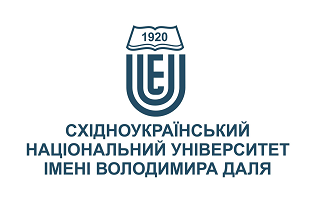 ДУХОВНИЙ РОЗВИТОК ОСОБИСТОСТІ ДУХОВНИЙ РОЗВИТОК ОСОБИСТОСТІ Ступінь вищої освіти:магістрмагістрСпеціальність: 015.39 «Професійна освіта. Цифрові технології»015.39 «Професійна освіта. Цифрові технології»Рік підготовки:11Семестр викладання:осіннійосіннійКількість кредитів ЄКТС:55Мова(-и) викладання:українськаукраїнськаВид семестрового контролюзалікзалікАвтор курсу та лектор:Автор курсу та лектор:Автор курсу та лектор:Автор курсу та лектор:Автор курсу та лектор:дійсний член НАПН України, проф., д.пед.наук, Шевченко Галина Павлівнадійсний член НАПН України, проф., д.пед.наук, Шевченко Галина Павлівнадійсний член НАПН України, проф., д.пед.наук, Шевченко Галина Павлівнадійсний член НАПН України, проф., д.пед.наук, Шевченко Галина Павлівнадійсний член НАПН України, проф., д.пед.наук, Шевченко Галина Павлівнадійсний член НАПН України, проф., д.пед.наук, Шевченко Галина Павлівнадійсний член НАПН України, проф., д.пед.наук, Шевченко Галина Павлівнадійсний член НАПН України, проф., д.пед.наук, Шевченко Галина Павлівнавчений ступінь, вчене звання, прізвище, ім’я та по-батьковівчений ступінь, вчене звання, прізвище, ім’я та по-батьковівчений ступінь, вчене звання, прізвище, ім’я та по-батьковівчений ступінь, вчене звання, прізвище, ім’я та по-батьковівчений ступінь, вчене звання, прізвище, ім’я та по-батьковівчений ступінь, вчене звання, прізвище, ім’я та по-батьковівчений ступінь, вчене звання, прізвище, ім’я та по-батьковівчений ступінь, вчене звання, прізвище, ім’я та по-батьковізавідувач кафедри педагогікипроф., д. пс. наук, Антоненко Тетяна Леонардівнапроф. кафедри педагогікизавідувач кафедри педагогікипроф., д. пс. наук, Антоненко Тетяна Леонардівнапроф. кафедри педагогікизавідувач кафедри педагогікипроф., д. пс. наук, Антоненко Тетяна Леонардівнапроф. кафедри педагогікизавідувач кафедри педагогікипроф., д. пс. наук, Антоненко Тетяна Леонардівнапроф. кафедри педагогікизавідувач кафедри педагогікипроф., д. пс. наук, Антоненко Тетяна Леонардівнапроф. кафедри педагогікизавідувач кафедри педагогікипроф., д. пс. наук, Антоненко Тетяна Леонардівнапроф. кафедри педагогікизавідувач кафедри педагогікипроф., д. пс. наук, Антоненко Тетяна Леонардівнапроф. кафедри педагогікизавідувач кафедри педагогікипроф., д. пс. наук, Антоненко Тетяна Леонардівнапроф. кафедри педагогікипосадапосадапосадапосадапосадапосадапосадапосадаshevchencko.gala@gmail.com+38-050-608-85-96--, за розкладомелектронна адресателефонмесенджермесенджерконсультаціїЦілі вивчення курсу:Наведені в курсі матеріали спрямовані на формування у студентів знань і навичок в питаннях щодо сутності духовності, духовних цінностей, духовної культури та її складових; світоглядної орієнтації на духовні цінності та духовно-моральні ідеали; використання на практиці педагогічних технологій розвитку духовності.В основу викладання дисципліни покладено аксіологічний, цілісний, культурологічний, антропологічний, цивілізаційний підходи, які передбачають розгляд педагогічних проблем у контексті соціокультурної ситуації, погляд на освіту й виховання як на складники культури нації, людства. Програма складена з урахуванням принципів культуровідповідності, єдності загальних та національних цінностей, особистісно-орієнтованої освіти.Курс може бути корисним здобувачам вищої освіти за спеціальністю «011  Освітні, педагогічні науки» та всіма іншими спеціальностями. Результати навчання:Знати: змістову сутність духовності і духовного світу людини; систему духовних цінностей і ціннісних орієнтацій; основи виховання духовності особистості; специфічні особливості духовного розвитку особистості; проблеми формування цілісної людини; сучасні наукові підходи до розуміння природи й сутності людини, суто людського в людині.Вміти: моделювати систему роботи по формуванню духовності студентської молоді; працювати з науковою літературою; аналізувати й систематизувати основні наукові ідеї щодо духовності особистості;	збагачувати власну картину світу, людської природи; розширювати свій науковий кругозір за рахунок здобуття нових знань;	орієнтуватися в колі проблем сучасної педагогіки духовності;	визначати зміст, основні етапи духовного розвитку особистості; працювати роботи з науковою літературою; користуватися відеоматеріалами; володіти сучасними педагогічними технологіями розвитку духовності студентської молоді у вищій школі.Передумови до початку вивчення:Базові знання та уявлення з дисциплін «Педагогіка вищої школи», «Культура взаємодії викладачів і студентів», що сприятиме формуванню професійної компетенції.№ТемаГодини (Л/ЛБ/ПЗ)Стислий змістІнструменти і завданняТема 1. Людина, її сутність та існування.2/0/2Людина як біосоціальний суб’єкт. Специфічні особливості природи людини. Призначення і смисл життя людини. Духовна криза суспільства, її сутність і причини.Участь в обговоренніІндивідуальні завданняТема 2. Духовність у світі релігій.2/0/2Релігійна свідомість і її специфіка. Релігійність як чинник духовності людини. Співвідношення релігійного і наукового світогляду на сучасному етапі.Участь в обговоренніІндивідуальні завданняТема 3. Характеристика поняття «духовність»2/0/2Аналіз понять: дух, душа, душевність, духовність: природа, сутність, зміст, прояви. Співвідношення духовності, моральності й моралі. Рівні духовності.Участь в обговоренніІндивідуальні завданняТема 4. Цінності і смисли у складі духовності.2/0/0Психологічна характеристика цінностей. Система цінностей в житті людини: «вічні цінності», універсальні цінності. Ціннісно-смислові настанови особистості. Психологічна характеристика смислуУчасть в обговоренніІндивідуальні завданняТема 5-6. Істина, добро, краса – складові духовності.4/0/2Визначення і характеристика категорії «істина», як складової когнітивної сфери особистості. Аналіз етичних категорій «добро», «зло», «совість». Визначення мотивів поведінки особистості. Краса  як естетична  та моральна категорія.Участь в обговоренніІндивідуальні завдання Тема 7. Ідеал як складова духовності особистості. 2/0/0Філософський контекст дослідження проблеми ідеалу. Педагогічні погляди на проблеми ідеалу. Психологічний контекст сутності ідеалу.Участь в обговоренніІндивідуальні завданняТема 8. Потреби і духовність.2/0/2Потреби як рушійна сила поведінки особистості. Піраміда потреб А. Маслоу. Характеристика духовних потреб. Духовне життя суспільства. «Щастя», як категорія моральної свідомості особистості. Участь в обговоренніІндивідуальні завданняТема 9. Духовність і духовні цінності молоді в контексті інформаційно-психологічного протиборства добра і зла.2/0/2Система ціннісних орієнтацій та спрямованість особистості в становленні духовності. Зміни структури ціннісної свідомості особистості під впливом спеціально організованого інформаційно-психологічного впливу. Масова культура та її вплив на свідомість студентської молоді.Участь в обговоренніІндивідуальні завданняТема 10. Розвиток самосвідомості як умова становлення духовної особистості.2/0/2Поняття самосвідомості та характеристика її складових. Самосвідомість як складова духовності особистостіУчасть в обговоренніІндивідуальні завданняТема 11. Шляхи розвитку духовності.2/0/2Сутнісна характеристика розвитку духовності. Проблеми виховання духовності на сучасному етапі розвитку суспільства. Соціальні та внутрішні умови розвитку духовності.Участь в обговоренніІндивідуальні завданняТема 12. Освітньо-виховні домінанти духовності2/0/2Характеристика духовного розвитку та виховання особистості. Виховання духовності в сім'ї.  Виховні закони в життєвій перспективі особистості.Участь в обговоренніІндивідуальні завданняВиконання семінарських (практичних) завдань  45Самостійна робота    30Залік25                                   Усього100 балівВиконання семінарських (практичних) завдань  20Самостійна робота    55 Залік25                                   Усього100 балівСума балів за всі види навчальної діяльностіОцінкаECTSОцінка за національною шкалоюОцінка за національною шкалоюСума балів за всі види навчальної діяльностіОцінкаECTSдля екзамену, курсового проекту (роботи), практикидля заліку90 – 100Авідміннозараховано82-89Вдобрезараховано74-81Сдобрезараховано64-73Dзадовільнозараховано60-63Езадовільнозараховано35-59FXнезадовільно з можливістю повторного складанняне зараховано з можливістю повторного складання0-34Fнезадовільно з обов’язковим повторним вивченням дисциплінине зараховано з обов’язковим повторним вивченням дисципліниПлагіат та академічна доброчесність:Студент може пройти певні онлайн-курси, які пов'язані з темами дисципліни, на онлайн-платформах. При поданні документу про проходження курсу студенту можуть бути перезараховані певні теми курсу та нараховані бали за завдання.Під час виконання завдань студент має дотримуватись політики академічної доброчесності. Запозичення мають бути оформлені відповідними посиланнями. Списування є забороненим.Завдання і заняття:Всі завдання, передбачені програмою курсу мають бути виконані своєчасно і оцінені в спосіб, зазначений вище. Аудиторні заняття мають відвідуватись регулярно. Пропущені заняття (з будь-яких причин) мають бути відпрацьовані з отриманням відповідної оцінки не пізніше останнього тижня поточного семестру. В разі поважної причини (хвороба, академічна мобільність тощо) терміни можуть бути збільшені за письмовим дозволом декана.Поведінка в аудиторії:На заняття студенти вчасно приходять до аудиторії відповідно до діючого розкладу та обов’язково мають дотримуватися вимог техніки безпеки.Під час занять студенти:не вживають їжу та жувальну гумку;не залишають аудиторію без дозволу викладача;не заважають викладачу проводити заняття.Під час контролю знань студенти:є підготовленими відповідно до вимог даного курсу;розраховують тільки на власні знання (не шукають інші джерела інформації або «допомоги» інших осіб);не заважають іншим;виконують усі вимоги викладачів щодо контролю знань.Ідентифікаційні ознаки документа (назва, дата впровадження тощо)Положення про формування силабусів навчальних дисциплін СНУ ім. В. ДаляРедакція 2020-01, без змінВведено в дію 03.02.2020№з/ппосадаП.І.БДата ознайомленняПідпис про ознайомлення№з/ппосадаП.І.БДата ознайомленняПідпис про ознайомлення